                              Faringdon Art Society                             54th Annual Exhibition 2018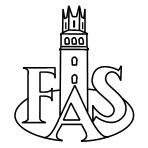         Corn Exchange, Faringdon Oxfordshire SN7 7JA         Private View: Thursday 25th October 7pm to 9pmOpen to the public: Friday 26th and Saturday 27th October 10am to 6pm                               Sunday 28th October 10am to 4pmThis year the exhibition will be opened and judged by Arthur Penn and you are invited to show your work. Entry Forms must be submitted by Monday 1st October. If you have any queries please contact Jo Webster jo@websterstudio.co.uk or Karen Spence faringdonartsociety@gmail.com                                         www.faringdonartsociety.co.ukRequirementsConditions of EntryDeadline Exhibits, Cards & FeesA total of 5 framed and/or box canvases and 3D works at £3.00 per entry, plus 5 unframed paintings or prints for the browsers at £2.00 each. A total of 30 cards may be sold at £1.50, £2 or £2.50. Please mark every card with your name and price on the back. A 10% commission charge will be made on all sales.Not for Sale artworkA maximum of one Not for Sale piece per person may be exhibited.Original WorkAll work must be original and signed by the artist, and work exhibited in either of the previous two Annual Exhibitions cannot be re-shown this year.Presentation of Framed Paintings, Box Canvases & Unframed Paintings & PrintsFrames must be of good quality with backing fittings ready for hanging with wire, string or cord and box canvases should be painted on all sides. Each piece should be labelled on the back with your name, title of work, medium and sale price. Unframed paintings and prints must be mounted and wrapped in strong film and labelled on the front top right hand corner with your name, title of work, medium and sale price.AwardsArthur Penn will judge the entries and present the awards.  There will be a winner and a highly commended for each category and the overall winner will receive the FAS cup. Thursday 25th October 7.00 – 9.00pmAward CategoriesO/A = Oils/Acrylics; W/G = Watercolour/Gouache; P/D = Pastel/Drawing; OT = Other Techniques eg. digital art, printmaking, mixed media, collage, wall hung mosaics, painted china; 3D = 3 dimensional work in any mediumPlease indicate on your Entry Form in which category you wish your artwork to be entered.Entry Forms and Payment Entry Forms (attached) must be submitted within the deadline and either sent by mail with a cheque made payable to: Faringdon Arts Society to Jo Webster, Membership Secretary, 16 Westland Road, Faringdon SN7 7EY or by email to jo@websterstudio.co.uk and a bank credit transfer made to Faringdon Arts Society, Account No: 00453769, Sort Code: 30-93-18 Please give your name as the reference so we know who the payment is from.Monday 1st OctoberLabelling artwork at the ExhibitionFAS will provide the exhibition labels for all hung work and 3D exhibits.CommissionThe Society charges a 10% commission on the sale price of all work sold including cards.Submission of workAll exhibits including cards must be brought to the Corn Exchange and checked in by a committee member. Please unpack your own work and take your packaging away with you.Thursday 25th October 10.00 – 11.00amCollection of Sales Unframed paintings, prints and cards may be taken away on full payment by a purchaser.  Other work sold should remain in the Exhibition and collected by the buyer from a committee member at the cash desk between 4.00 and 4.30pm on Sunday 29th October. Sunday 28th October 4.00 – 4.30pmCollection of unsold artworkUnsold exhibits should not be taken until after 4.30pm on Sunday when the exhibition has closed. Please take your unsold artwork to be checked off by a committee member before you leave.Sunday 28th October after 4.30pmInsurance Exhibitors are responsible for organising their own insurance cover for loss or damage to art work. FAS Committee and the proprietors of the Corn Exchange cannot be held responsible for any loss or damage.CopyrightAny infringement of copyright will be the responsibility of the artist and not of Faringdon Art Society, its members or the committee. Any paintings which are identified as such after having been hung will be removed.Payment to exhibitorsYou will be paid by cheque from the Treasurer when all sales for the exhibition have been tallied.  Usually this is within a month of the exhibition closure.StewardingIn order to ensure the smooth running of the exhibition all exhibitors or their representative are expected to be available for a 2 hour stewarding slot, (please offer at least 3 possible times).